Adressen im Überblick und
AnreisebeschreibungNetzwerktagung Schulentwicklung
14./15. März 2019 in ZürichAnreise:Treffpunkt:
Fachstelle für Schulbeurteilung
Josefstrasse 59
8005 ZürichWegbeschreibung zu Fuss vom Hauptbahnhof Zürich:
Am Hauptbahnhof den Ausgang Silquai benutzen. Links neben dem Restaurant Wirtschaft zum Vorbahnhof die Zollstrasse geradeaus entlanggehen. Die Radgasse überqueren und weiter die Zollstrasse passieren. Die Hafnerstrasse überkreuzen und die Josefstrasse entlanggehen. Nach der Kreuzung (Klingenstrasse und Josefstrasse) weiter geradeaus bis zur Josefstrasse 59. Gerne begrüssen wir Sie im 4. Stock (IST).Wegbeschreibung mit dem Auto vom Milchbucktunnel:Ausfahrt Wipkingen wählenWasserwerkstrasse nach Nordwesten Richtung Rousseaustrasse starten Rechts abbiegen auf RousseaustrasseLinks abbiegen auf KornhausbrückeWeiter auf LimmatplatzNach links abbiegen, um auf Limmatplatz zu bleibenLimmatplatz verläuft leicht nach rechts und wird zu LangstrasseLinks abbiegen auf JosefstrasseRechts abbiegen auf KlingenstrasseRechts abbiegen auf NeugasseRechts abbiegen auf AckerstrasseRechts in den Innenhof hineinfahren und parkierenParkmöglichkeiten:Die Fachstelle für Schulbeurteilung verfügt über eine begrenzte Anzahl an Parkplätzen. Bei Interesse bitten wir um Reservation unter: info@fsb.zh.ch1Tagungsort:
Fachstelle für
Schulbeurteilung
Josefstrasse 59
8005 Zürich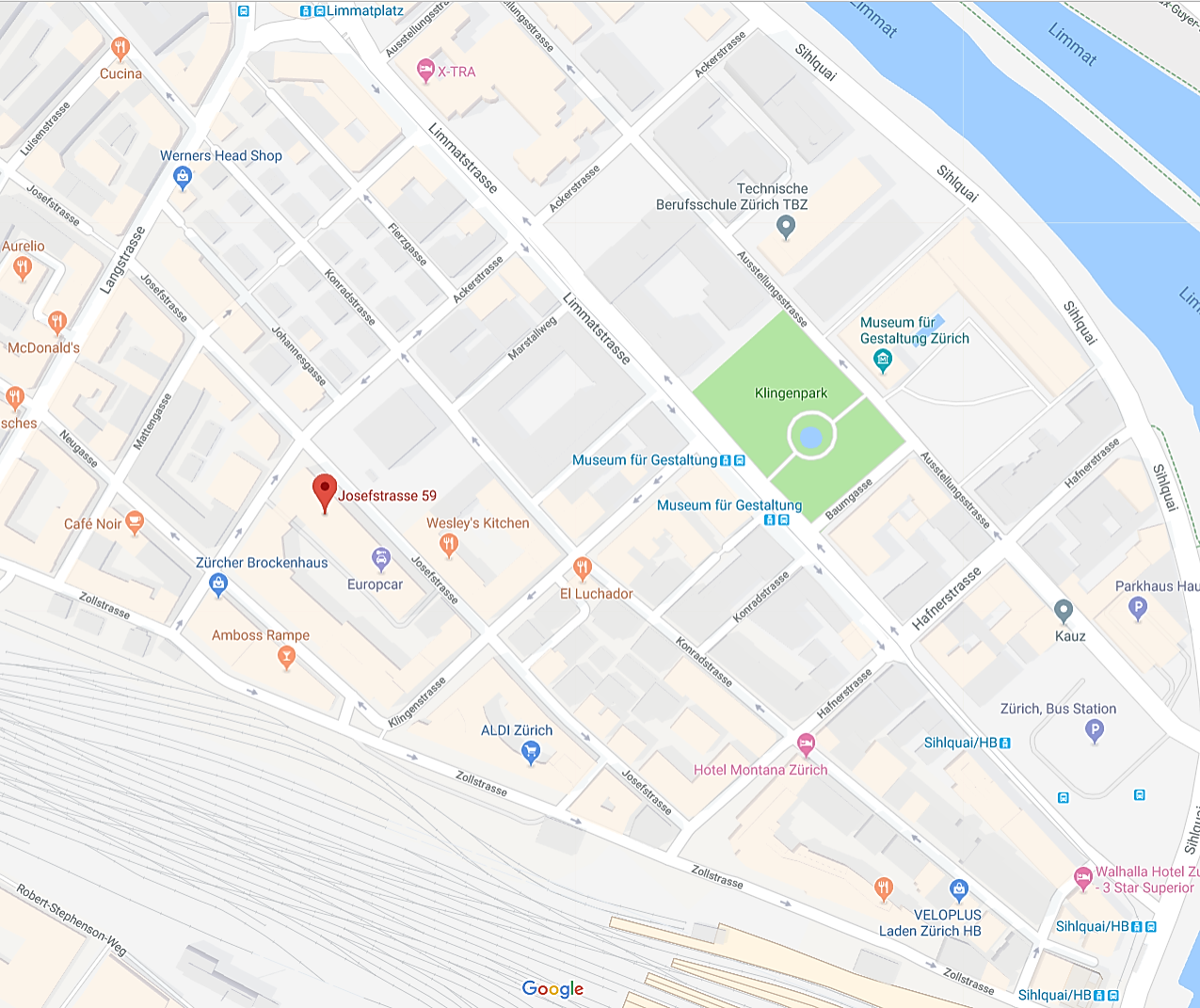 2Übernachtung:
Hotel Montana
Konradstrasse 39
8005 Zürich
Tel.: +41(0)43 366 60 00
reservation@hotelmontana.ch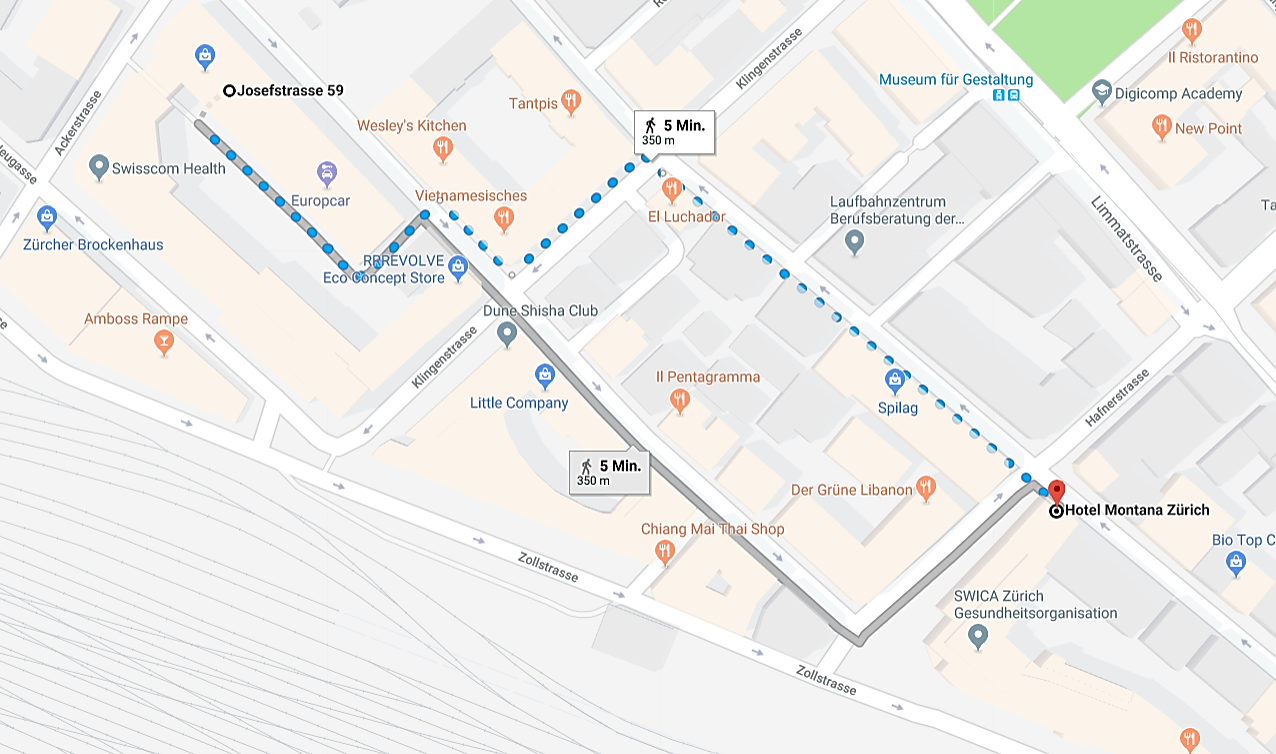 3Führung:
Toni Areal
Pfingstweidstrasse 96
8005 Zürich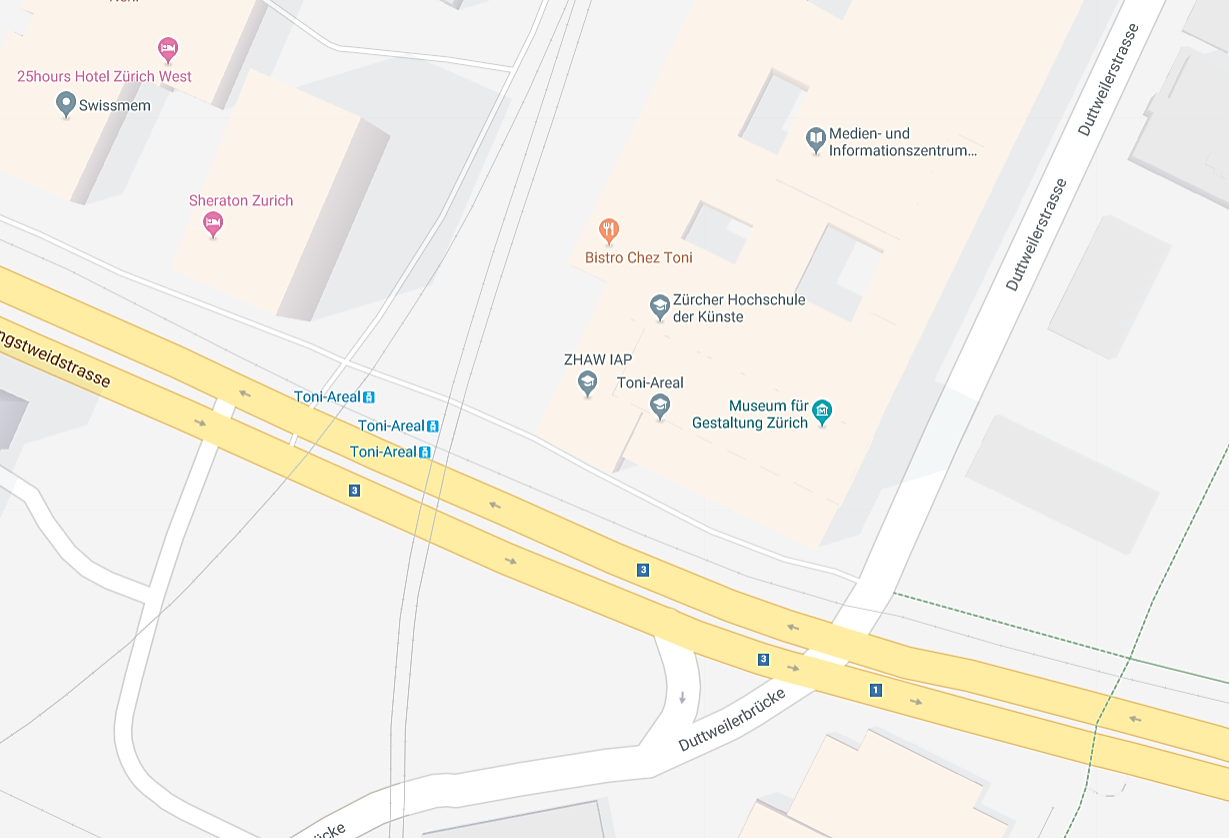 